Welcome to the LAS SCC Read to Ride Reading Bingo!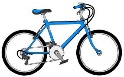 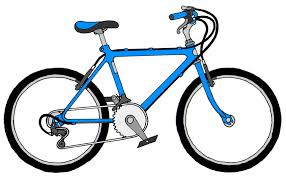 Want to win a bike just by reading? Read as many squares as you can!   You can keep your bingo card safe in the plastic envelope in your communicator.Each time you finish a square ask mom, dad, grandma, uncle or any adult to sign the square to show you have it done.Bring back your bingo card on October 30th with at least one line completed and you will receive a prize.Bring back your bingo card on November 13th with at least three lines completed and you will receive a prize.Everyone who brings back a full card on or before November 27th will receive a prize.All full cards will go into a grand prize draw for a brand new bike! Bike will be presented to winner December 4th. Read about a sport you might like to playRead a picture bookCheck the LAS website for updatesWrite your own story or poem for someone else to readRead on a Tuesday!Read to Mom or DadRead a magazine or newspaper articleRead about something that interests youRead to a buddy, a furry friend or a cuddly toyRead before bedBorrow a book from the school libraryRead under a blanket – or even in a blanket fort! (Don’t forget the flashlight)FREERead a graphic novel or comic bookSuggest your favorite book for someone else to readGo for a walk and read the road signsRead the weather forecastRead outside (bring an umbrella if it’s raining)Read a poemRead a book by Dr. SeussRead in a vehicle – better let the grown-up drive!Read a book with a blue coverRead the instructions – to a game, a craft, Lego or even a recipe!Read a book about CanadaRead while having a snack! (But don’t spill on your book)